от «22» 10 2018 года № 23с.Жана-Аул 
О ликвидации муниципального казённого учреждения  «Культурно-спортивный центр с.Жана-Аул»В соответствии со статьей 61-65 Гражданского кодекса Российской Федерации ,  Федеральным законом от 06.10.2003 № 131-ФЗ "Об общих принципах организации местного самоуправления в Российской Федерации", Федеральным законом от 08.08.2001 № 129-ФЗ "О государственной регистрации юридических лиц и индивидуальных предпринимателей",  статьями  18-21 Федерального закона от 12.01.1996 N 7-ФЗ "О некоммерческих организациях",           ПОСТАНОВЛЯЮ:  1. Ликвидировать Муниципальное казенное  учреждение «Культурно-спортивный центр с.Жана-Аул» :    1) утвердить план мероприятий по ликвидации МКУ «КСЦ с.Жана-Аул» приложение №1 ;   2) утвердить состав ликвидационной комиссии     МКУ «КСЦ с.Жана-Аул» приложение № 2;                3) осуществить иные ликвидационные мероприятия.  3. Ликвидационной комиссии обеспечить проведение ликвидации Муниципального казенного   учреждения «Культурно-спортивный центр с.Жана-Аул»   в установленные законодательством сроки:  1) в трехдневный срок со дня принятия настоящего постановления:          - уведомить письменно  Управление Федеральной налоговой службы  по Республике Алтай о принятии решения по ликвидации Муниципального казенного   учреждения «Культурно-спортивный центр с.Жана-Аул»  для внесения записи в единый государственный реестр юридических лиц сведения о том, что юридическое лицо находится в процессе ликвидации;          - уведомить Центр занятости населения;- уведомить Фонд социального страхования;          - уведомить  Пенсионный фонд;          - уведомить Фонд обязательного медицинского страхования;          2) в течение семи рабочих дней со дня принятия настоящего постановления:          -  разместить  объявление о ликвидации Муниципального казенного   учреждения «Культурно-спортивный центр с.Жана-Аул» на официальном сайте сельской администрации и в газете «Чуйские зори».     - уведомить кредиторов о ликвидации Муниципального казенного   учреждения «Культурно-спортивный центр с.Жана-Аул»   3) в 2-х месячный срок со дня принятия настоящего постановления:          - провести инвентаризацию имущества Муниципального казенного   учреждения «Культурно-спортивный центр с.Жана-Аул»  - составить  промежуточный  ликвидационный баланс Муниципального казенного   учреждения «Культурно-спортивный центр с.Жана-Аул»  - расторгнуть договоры, заключенные с Муниципальным казенным   учреждением «Культурно-спортивный центр с.Жана-Аул»  с предприятиями, организациями и гражданами, соблюдая установленный этими договорами срок предупреждения о предстоящем расторжении;          4. Директору Муниципального казенного   учреждения «Культурно-спортивный центр с.Жана-Аул» Кагарманову С.М. :            1) в трехдневный срок со дня принятия настоящего постановленияуведомить работников Муниципального казенного   учреждения «Культурно-спортивный центр с.Жана-Аул» (на основании ст. 180 ТК РФ) о предстоящем увольнении в связи с ликвидацией  учреждения.            5. Директору Муниципального казенного   учреждения «Культурно-спортивный центр с.Жана-Аул» Кагарманову С.М.:           1) передать все движимое имущество на баланс сельской администрации Казахского сельского поселения.           6.  Настоящее  Постановление вступает в силу с момента подписания.  7. Направить настоящее Постановление для официального опубликования в  районную  газету «Чуйские зори».          8. Контроль за исполнением настоящего Постановления оставляю за собой. Главы  сельской администрацииКазахского сельского поселения 		                            Т.О.Муктасыров   РЕСПУБЛИКА АЛТАЙ    МУНИЦИПАЛЬНОЕ ОБРАЗОВАНИЕ КАЗАХСКОЕ СЕЛЬСКОЕ ПОСЕЛЕНИЕ                  649785 с. Жана-Аул        ул. Абая, 12       тел. 22-2-66   РЕСПУБЛИКА АЛТАЙ    МУНИЦИПАЛЬНОЕ ОБРАЗОВАНИЕ КАЗАХСКОЕ СЕЛЬСКОЕ ПОСЕЛЕНИЕ                  649785 с. Жана-Аул        ул. Абая, 12       тел. 22-2-66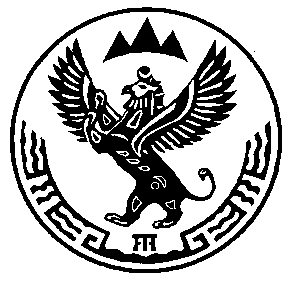 АЛТАЙ РЕСПУБЛИКА МУНИЦИПАЛ ТÖЗÖЛМÖКАЗАХСКОЕ СЕЛЬСКОЕ  ПОСЕЛЕНИЕ     649785 Жана-Аул  j.    Абая  ором, 12    тел.22-2-66            ПОСТАНОВЛЕНИЕ                    JÖП